В соответствии с Федеральным законом от 06 октября 2003 г. № 131-ФЗ «Об общих принципах организации местного самоуправления в Российской Федерации», частью 6 статьи 95 Федерального закона от 05 апреля 2013 г. №  44-ФЗ «О контрактной системе в сфере закупок товаров, работ, услуг для   обеспечения государственных и муниципальных нужд», пунктом 6 постановления администрации Пермского муниципального округа Пермского края от 11 января 2023 г. № СЭД-2023-299-01-01-05.С-4 «О возложении функций и полномочий учредителя в отношении муниципальных учреждений, предприятий и организаций»: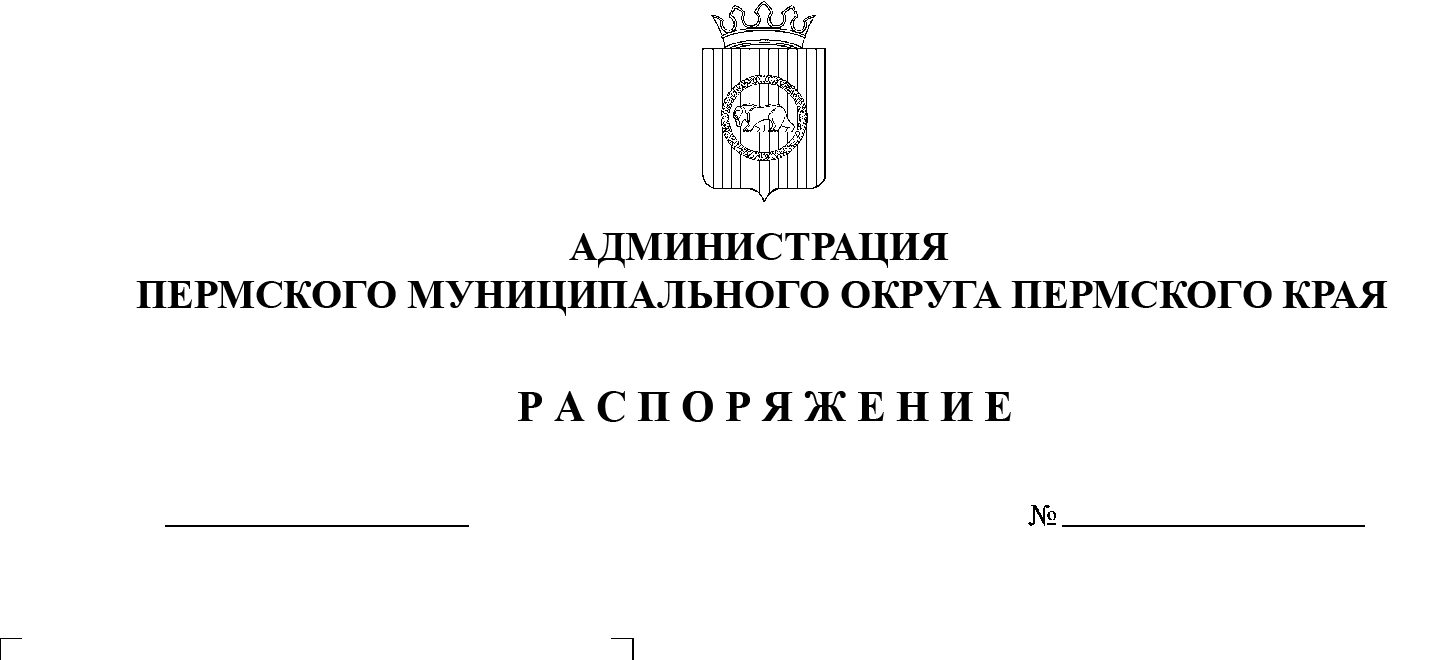 Определить администрацию Пермского муниципального округа Пермского края в лице Кондратовского территориального управления администрации Пермского муниципального округа Пермского края, от имени которого выступает муниципальное казенное учреждение «Управление ЖКХ, земельно-имущественных отношений и архитектуры Кондратовского сельского поселения», новым заказчиком в отношении муниципального контракта от 31 января 2022 г. № 447 «Об оказании услуг общедоступной электрической связи юридическому лицу».Ликвидационной комиссии администрации Хохловского сельского поселения Пермского муниципального района и муниципальному казенному учреждению «Управление ЖКХ, земельно-имущественных отношений и     архитектуры Кондратовского сельского поселения» провести организационные мероприятия по перерегистрации муниципального контракта, указанного в пункте 1 настоящего распоряжения.Опубликовать (обнародовать) настоящее распоряжение в бюллетене муниципального образования «Пермский муниципальный округ» и разместить на официальном сайте Пермского муниципального округа в информационно-телекоммуникационной сети Интернет (www.permraion.ru).Настоящее распоряжение вступает в силу со дня его подписания и распространяется на правоотношения, возникшие с 01 января 2023 г.Контроль за исполнением настоящего распоряжения возложить на  первого заместителя главы администрации Пермского муниципального округа Пермского края Варушкина И.А.Глава муниципального округа                                                               В.Ю. Цветов